要求編輯權限表單的頂端花商-國中職涯探索活動課程說明105-2-2產業深耕技職扎根職涯探索統計表，煩請選填日期以2/21至5/23區段的星期二下午或星期四上午，每次活動時段以3小時為主。謝謝課程說明表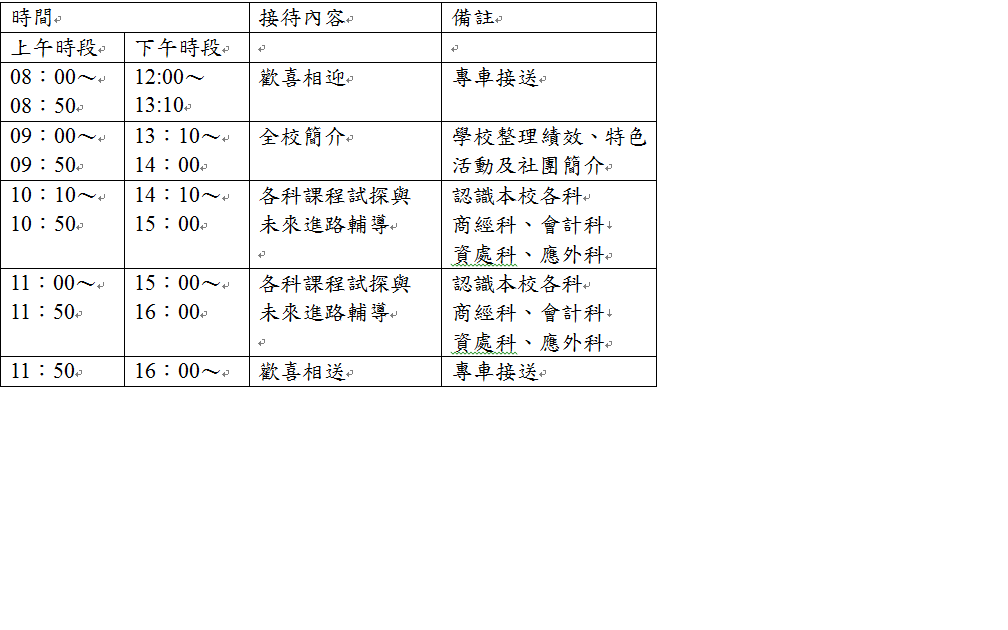 